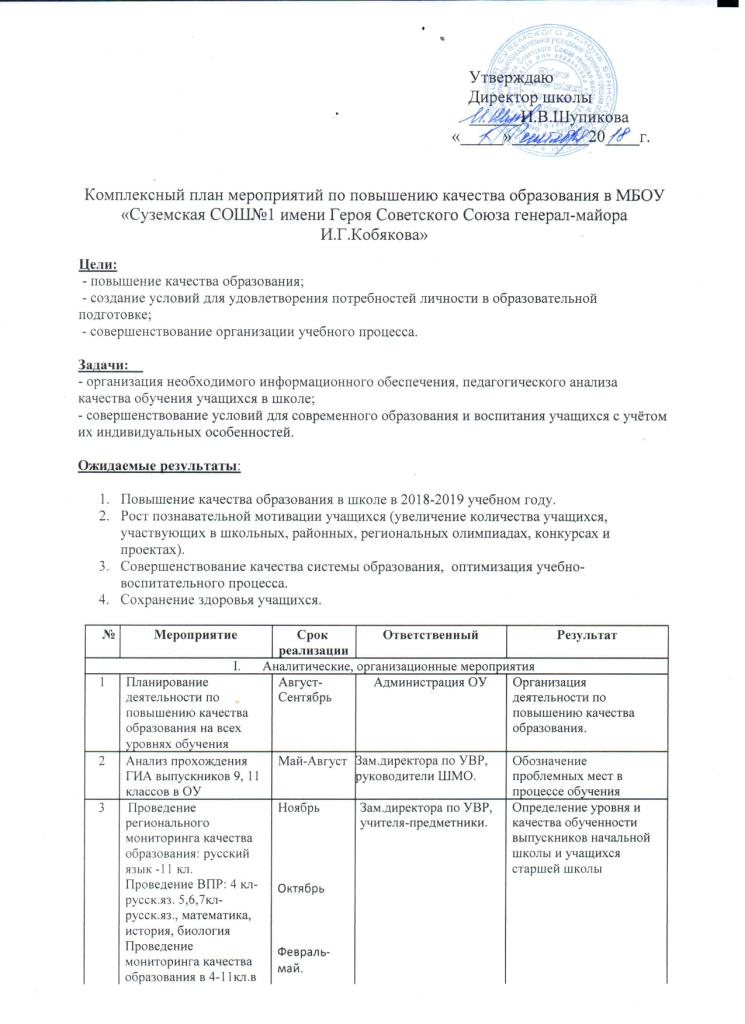 ДддддЗаместитель директора по УВР                                                                      Н.И.Грищенковаформе проверочныхформе проверочныхработ.работ.4Анализ результатовАнализ результатовОктябрь-Октябрь-Октябрь-Октябрь-Зам.директора поУВР.ОбозначениеОбозначениемониторинга качествамониторинга качествамаймаймаймайпроблемных мест впроблемных мест вобразованияобразованияпроцессе обученияпроцессе обученияобучающихсяобучающихся5Совещание сСовещание сВ теч. годаВ теч. годаВ теч. годаВ теч. годаЗам.директораПовышение качестваПовышение качестваучителями-учителями-поУВР,учителя-образования иобразования ипредметниками попредметниками попредметники.качественной подготовкикачественной подготовкивопросам:вопросам:к государственнойк государственной- о подготовке к- о подготовке китоговой аттестацииитоговой аттестациигосударственнойгосударственнойитоговой аттестацииитоговой аттестации2019 года;2019 года;- о промежуточной- о промежуточнойитоговой аттестацииитоговой аттестацииобучающихся 2-8, 10обучающихся 2-8, 10классовклассов6ФункционированиеФункционированиеВ теч. годаВ теч. годаВ теч. годаВ теч. годаАдминистрация ОУВнесение необходимыхВнесение необходимыхвнутренней системывнутренней системыизменений и дополненийизменений и дополненийоценки качестваоценки качествав планы работы пов планы работы пообразования,образования,повышению качестваповышению качествакорректировка плановкорректировка плановобразования.образования.по повышениюпо повышениюкачества образования вкачества образования вкачества образования вОУОУОУ7ПроведениеПроведениеПроведениеВ теч. годаВ теч. годаВ теч. годаВ теч. годаАдминистрация ОУСвоевременное иСвоевременное иродительскогородительскогородительскогодостаточноедостаточноесобрания длясобрания длясобрания дляинформированиеинформированиеобучающихсяобучающихсяобучающихсявыпускников повыпускников повыпускных классов ивыпускных классов ивыпускных классов ивопросам организации ивопросам организации иих родителей школыих родителей школыих родителей школыпроведения ГИА, ЕГЭпроведения ГИА, ЕГЭпо вопросампо вопросампо вопросаморганизации иорганизации иорганизации ипроведения ГИАпроведения ГИАпроведения ГИА8Комплекс мероприятий,Комплекс мероприятий,Комплекс мероприятий,Сентябрь -Сентябрь -Сентябрь -Сентябрь -КлассныйРазработка методическихРазработка методическихнаправленных нанаправленных нанаправленных наНоябрьНоябрьНоябрьНоябрьруководитель, психолог-и практическихи практическихповышение уровняповышение уровняповышение уровняпедагог.мероприятий,мероприятий,обучающихся 1 классовобучающихся 1 классовобучающихся 1 классовобеспечивающихобеспечивающихблагоприятные условияблагоприятные условиядля адаптации ребенка кдля адаптации ребенка кшколе, его дальнейшеешколе, его дальнейшееразвитие, обучение иразвитие, обучение ивоспитание.воспитание.9Отчет классныхОтчет классныхОтчет классныхЯнварь -Январь -Январь -Январь -Зам.директора по УВР,Получение информацииПолучение информациируководителей поруководителей поруководителей поМайМайклассныепо результатампо результатамитогам учебнойитогам учебнойитогам учебнойруководители.деятельности ОУдеятельности ОУдеятельности задеятельности задеятельности зачетверть, полугодиечетверть, полугодиечетверть, полугодие(учебный год)(учебный год)(учебный год)10Контроль заКонтроль заКонтроль заВ теч. годаВ теч. годаВ теч. годаВ теч. годаАдминистрация ОУОбеспечение контроля поОбеспечение контроля поорганизациейорганизациейорганизациейповышению качестваповышению качествадеятельности педагоговдеятельности педагоговдеятельности педагоговобразования иобразования ив ОУ по исполнениюв ОУ по исполнениюв ОУ по исполнениюкачественной подготовкикачественной подготовкиустановленногоустановленногоустановленноговыпускников квыпускников кпорядкапорядкапорядкагосударственнойгосударственнойгосударственнойгосударственнойгосударственнойитоговой аттестацииитоговой аттестацииитоговой аттестацииитоговой аттестацииитоговой аттестации11Собеседование сСобеседование сСобеседование сИюньИюньАдминистрация ОУАнализ выполненияАнализ выполненияруководителями ШМОруководителями ШМОруководителями ШМОПланов. Внесение поПланов. Внесение попо выполнению плановпо выполнению плановпо выполнению плановитогам анализаитогам анализаповышения качестваповышения качестваповышения качествасоответствующихсоответствующихобразования в ОУ вобразования в ОУ вобразования в ОУ вкоррективовкоррективовчасти, касающейсячасти, касающейсячасти, касающейсяГИА. ВыявлениеГИА. ВыявлениеГИА. Выявлениепричин, непричин, непричин, непозволившихпозволившихпозволившихобеспечить реализациюобеспечить реализациюобеспечить реализациюпланов в полной мерепланов в полной мерепланов в полной мере12Реализация комплексаРеализация комплексаРеализация комплексаВ теч. годаВ теч. годаВ теч. годаВ теч. годаАдминистрация ОУФормированиеФормированиемер по модернизациимер по модернизациимер по модернизациисовременнойсовременнойобщего образования.общего образования.общего образования.инфраструктурыинфраструктурышкольного образованияшкольного образованияII.II.Методические мероприятияМетодические мероприятияМетодические мероприятия13Проведение в ОУПроведение в ОУПроведение в ОУВ теч. годаВ теч. годаВ теч. годаВ теч. годаАдминистрация ОУРазработка рекомендацийРазработка рекомендацийсовещаний посовещаний посовещаний попо устранению причинпо устранению причинвыявлению причинвыявлению причинвыявлению причиннизких результатовнизких результатовнизких результатовнизких результатовнизких результатовобучения.обучения.обучения.14Заседания, проблемныеЗаседания, проблемныеЗаседания, проблемныеВ теч. годаВ теч. годаВ теч. годаВ теч. годаАдминистрация ОУВыработка методическихВыработка методическихсеминары школьныхсеминары школьныхсеминары школьныхрекомендаций порекомендаций пометодическихпланированию иобъединений, учителейобъединений, учителейобъединений, учителейобъединений, учителейорганизацииначальных классов,деятельности учителя поучителей-повышению качествапредметников.обученности школьников15ПовышениеВ теч. годаВ теч. годаВ теч. годаАдминистрация ОУАдминистрация ОУПовышение уровняквалификациипрофессиональнойпедагогическихкомпетенции педагоговработников через:- курсовую подготовку;- курсовую подготовку;- курсовую подготовку;- курсовую подготовку;- участие в работевебинаров,видеоконференции- участие в работе РМО,- участие в работе РМО,- участие в работе РМО,- участие в работе РМО,ШМО;- участие в конкурсах;- участие в конкурсах;- участие в конкурсах;- участие в конкурсах;- сомообразование16СопровождениеВ теч. годаВ теч. годаВ теч. годаАдминистрация ОУАдминистрация ОУСодействие педагогам  ввведение ФГОС НОО,введение ФГОС НОО,введение ФГОС НОО,введение ФГОС НОО,организации введенияФГОС ООО в ОУФГОСIII. Работа с педагогическими работникамиIII. Работа с педагогическими работникамиIII. Работа с педагогическими работникамиIII. Работа с педагогическими работникамиIII. Работа с педагогическими работниками17Собеседования сМай - ИюньМай - ИюньМай - ИюньЗам.директора по УВРЗам.директора по УВРКоррекция деятельностикласснымиОУ в проблемныхруководителями пообластяхитогам учебного года18ПроведениеВ теч. годаВ теч. годаВ теч. годаАдминистрация ОУАдминистрация ОУРазработкапедагогическихуправленческихсоветов.решений, направленныхна повышение качестваобразованияIV.Работа с обучающимися на муниципальном уровнеРабота с обучающимися на муниципальном уровнеРабота с обучающимися на муниципальном уровнеРабота с обучающимися на муниципальном уровнеРабота с обучающимися на муниципальном уровнеРабота с обучающимися на муниципальном уровнеРабота с обучающимися на муниципальном уровнеРабота с обучающимися на муниципальном уровнеРабота с обучающимися на муниципальном уровне19Участие в школьном иОктябрь-декабрьОктябрь-декабрьОктябрь-декабрьЗам.директораЗам.директораАктивизация работы смуниципальном этапепоУВР,учителя-поУВР,учителя-категорией детей,ВсероссийскойВсероссийскойВсероссийскойВсероссийскойпредметники.предметники.имеющих повышеннуюолимпиадыолимпиадыолимпиадыолимпиадымотивацию к обучению;школьников. школьников. школьников. школьников. выявление одаренныхдетей20Участие в конкурсахВ теч. годаВ теч. годаВ теч. годаразличнойнаправленности.V.Работа с обучающимися на школьном уровнеV.Работа с обучающимися на школьном уровнеV.Работа с обучающимися на школьном уровнеV.Работа с обучающимися на школьном уровнеV.Работа с обучающимися на школьном уровнеV.Работа с обучающимися на школьном уровнеV.Работа с обучающимися на школьном уровнеV.Работа с обучающимися на школьном уровнеV.Работа с обучающимися на школьном уровнеV.Работа с обучающимися на школьном уровне21Проведение входящего,Проведение входящего,Проведение входящего,Проведение входящего,В теч. года,В теч. года,В теч. года,Администрация ОУАдминистрация ОУПолучение информации опромежуточного ипопоподинамике качестваитогового контроля вчетвертямчетвертямчетвертямобразования в разрезекаждом классе по всемкаждом классе по всемкаждом классе по всемкаждом классе по всемотдельных предметов ипредметам учебногопредметных областейплана22Выявление детейСентябрьСентябрьСентябрьУчителя-предметники,Учителя-предметники,Формирование базы22«группы риска»«группы риска»«группы риска»психолог.данныхданных23ОрганизацияОрганизацияОрганизацияВ теч. годаВ теч. годаВ теч. годаВ теч. годаПсихологТенденция к снижениюТенденция к снижениюпсихолого-психолого-психолого-численности детей счисленности детей спедагогическогопедагогическогопедагогическогопроблемами в освоениипроблемами в освоениисопровождения детейсопровождения детейсопровождения детейучебных программучебных программ«группы риска»«группы риска»«группы риска»24ПроведениеПроведениеПроведениеВ теч. годаВ теч. годаВ теч. годаВ теч. годаЗам.директора поУВР.Получение информацииПолучение информацииадминистративныхадминистративныхадминистративныхдля принятиядля принятияконтрольных срезов,контрольных срезов,контрольных срезов,управленческих решенийуправленческих решенийанализ результатованализ результатованализ результатовпо повышению качествапо повышению качестваобразованияобразования25Мониторинг уровняМониторинг уровняМониторинг уровняВ теч. годаВ теч. годаВ теч. годаВ теч. годаЗам.директора по УВР.Получение информацииПолучение информациисформированностисформированностисформированностидля принятиядля принятияУУДУУДУУДуправленческих решенийуправленческих решенийпо повышению качествапо повышению качестваобразованияобразования26Составление иСоставление иСоставление иВ теч. годаВ теч. годаВ теч. годаВ теч. годаКлассныеОрганизацияОрганизациясвоевременноесвоевременноесвоевременноеруководители,учителя-сопровождениясопровождениякорректировка плановкорректировка плановкорректировка плановпредметники.одаренных детейодаренных детейиндивидуальнойиндивидуальнойиндивидуальнойработы с одареннымиработы с одареннымиработы с одареннымидетьмидетьмидетьми27Закрепления учителей-Закрепления учителей-Закрепления учителей-В теч. годаВ теч. годаВ теч. годаВ теч. годаЗам.директора по УВР.Снижение количестваСнижение количествапредметников запредметников запредметников заобучающихся, имеющихобучающихся, имеющихкаждымкаждымкаждымнизкую мотивацию книзкую мотивацию кслабоуспевающимслабоуспевающимслабоуспевающимобучениюобучениюобучающимся;обучающимся;обучающимся;- проведение- проведение- проведениедополнительныхдополнительныхдополнительныхзнаний сознаний сознаний сослабоуспевающимислабоуспевающимислабоуспевающимиобучающими согласнообучающими согласнообучающими согласнорасписаниюрасписаниюрасписаниюдополнительныхдополнительныхдополнительныхзнанийзнанийзнанийVI.VI.VI.Работа с родителямиРабота с родителями28Создание условий дляСоздание условий дляСоздание условий дляВ теч. годаВ теч. годаВ теч. годаВ теч. годаАдминистрация ОУУдовлетворениеУдовлетворениезащиты прав детей изащиты прав детей изащиты прав детей иобразовательныхобразовательныхродителей породителей породителей попотребностейпотребностейудовлетворениюудовлетворениюудовлетворениюобучающихся, родителейобучающихся, родителейобразовательныхобразовательныхобразовательныхпотребностей ипотребностей ипотребностей иизучение степениизучение степениизучение степениудовлетворенностиудовлетворенностиудовлетворенностикачествакачествакачестваобразовательных услугобразовательных услугобразовательных услуг29Подготовка ежегодногоПодготовка ежегодногоПодготовка ежегодногоЕжегодноЕжегодноЕжегодноАдминистрация ОУИнформированиеИнформированиепубличного отчета,публичного отчета,публичного отчета,общественности ообщественности опроведениепроведениепроведениерезультатахрезультатахсамообследованиясамообследованиясамообследованияобразовательнойобразовательнойобразовательногообразовательногообразовательногодеятельности и качествадеятельности и качестваучрежденияучрежденияучрежденияпредоставляемых услугпредоставляемых услуг30Родительские собранияРодительские собранияРодительские собранияВ теч. годаВ теч. годаВ теч. годаВ теч. годаАдминистрация ОУИнформированиеИнформированиевыпускников 9, 11выпускников 9, 11выпускников 9, 11родителей и выпускниковродителей и выпускниковклассов и их родителейклассов и их родителейклассов и их родителейоб условиях проведенияоб условиях проведенияпо вопросампо вопросампо вопросамгосударственнойгосударственнойподготовки кподготовки кподготовки китоговой аттестации.итоговой аттестации.государственнойгосударственнойгосударственнойОсознанный выборОсознанный выборитоговой аттестации, витоговой аттестации, витоговой аттестации, ввыпускникамивыпускникамитом числе в форметом числе в форметом числе в формеобщеобразовательныхобщеобразовательныхединогоединогоединогопредметов для участия впредметов для участия вгосударственногогосударственногогосударственногоедином государственномедином государственномэкзаменаэкзаменаэкзаменаэкзамене в соответствииэкзамене в соответствиис планируемымс планируемымпрофессиональнымпрофессиональнымобразованиемобразованием31ИнформационноеИнформационноеИнформационноеВ теч. годаВ теч. годаВ теч. годаВ теч. годаАдминистрация ОУ,ИнформационнаяИнформационнаяосвещение реализацииосвещение реализацииосвещение реализацииучитель информатики.поддержкаподдержкакачества образованиякачества образованиякачества образованияуслуг, через сайтыуслуг, через сайтыуслуг, через сайтыобразовательныхобразовательныхобразовательныхучреждений, СМИучреждений, СМИучреждений, СМИ